附件1会议回执表或线上报名表（二选一）报名方式一：请各参会单位于5月11日（报名截止时间）前将参会回执发送至电子邮箱858777625@qq.com。数字化转型背景下数字教材创新发展与建设研讨会回执表
　　报名方式二：扫二维码直接报名，请各单位于2024年5月11日前扫码报名，二次扫码可更改报名信息。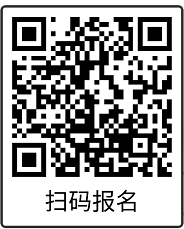 单位名称通信地址邮政编码参会人员名单姓名职务所授课程电话／手机电子邮箱参会人员名单参会人员名单参会人员名单参会人员名单参会人员名单抵达时间离会时间住宿要求□17日晚      □18日晚□标准间    □单间□17日晚      □18日晚□标准间    □单间□17日晚      □18日晚□标准间    □单间□17日晚      □18日晚□标准间    □单间□17日晚      □18日晚□标准间    □单间备注